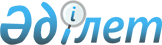 О внесении изменений в решение маслихата города Семей от 21 апреля 2010 года № 27/189-IV "Об утверждении Правил предоставления жилищной помощи"
					
			Утративший силу
			
			
		
					Решение маслихата города Семей Восточно-Казахстанской области от 05 марта 2014 года № 27/141-V. Зарегистрировано Департаментом юстиции Восточно-Казахстанской области 31 марта 2014 года № 3214. Утратило силу - решением маслихата города Семей Восточно-Казахстанской области от 20 ноября 2015 года № 46/255-V      Сноска. Утратило силу - решением маслихата города Семей Восточно-Казахстанской области от 20.11.2015 № 46/255-V.

      Примечание РЦПИ.

      В тексте документа сохранена пунктуация и орфография оригинала.

      В соответствии с подпунктом 1) пункта 37 статьи 1 Конституционного Закона Республики Казахстан от 3 июля 2013 года "О внесении изменений и дополнений в Конституционный закон Республики Казахстан и в некоторые законодательные акты Республики Казахстан по вопросам исключения противоречий, пробелов, коллизий между нормами права различных законодательных актов и норм, способствующих совершению коррупционных правонарушений", подпунктом 15) пункта 1 статьи 6 Закона Республики Казахстан от 23 января 2001 года "О местном государственном управлении и самоуправлении в Республике Казахстан", подпунктом 7) статьи 2 Закона Республики Казахстан от 13 января 2012 года "О внесении изменений и дополнений в некоторые законодательные акты Республики Казахстан по вопросам энергосбережения и повышения энергоэффективности", подпунктом 1) пункта 1 Постановления Правительства Республики Казахстан от 3 декабря 2013 года № 1303 "О внесении изменений в постановления Правительства Республики Казахстан от 30 декабря 2009 года № 2314 "Об утверждении Правил предоставления жилищной помощи" и от 26 июня 2012 года № 856 "Об утверждении Правил постановки на учет граждан Республики Казахстан, нуждающихся в жилище из государственного жилищного фонда или жилище, арендованным местным исполнительным органом в частном жилищном фонде" маслихат города Семей РЕШИЛ:

      1. Внести в решение маслихата города Семей от 21 апреля 2010 года № 27/189-IV "Об утверждении Правил предоставления жилищной помощи" (зарегистрировано в Реестре государственной регистрации нормативных правовых актов от 28 мая 2010 года за № 5-2-130, опубликовано в газетах "Семей таңы" и "Вести Семей" от 3 июня 2010 года № 22) следующие изменения:

      В Правилах предоставления жилищной помощи, утвержденных указанным решением:

      пункт 5 изложить в следующей редакции:

      "5. Жилищная помощь предоставляется за счет средств местного бюджета малообеспеченным семьям (гражданам), постоянно проживающим в данной местности на оплату:

      1) расходов на содержание жилого дома (жилого здания) семьям (гражданам), проживающим в приватизированных жилых помещениях (квартирах) или являющимся нанимателями (поднанимателями) жилых помещений (квартир) в государственном жилищном фонде;

      2) потребления коммунальных услуг и услуг связи в части увеличения абонентской платы за телефон, подключенный к сети телекоммуникаций, семьям (гражданам), являющимся собственниками или нанимателями (поднанимателями) жилища;

      3) арендной платы за пользование жилищем, арендованным местным исполнительным органом в частном жилищном фонде.

      Расходы малообеспеченных семей (граждан), принимаемые к исчислению жилищной помощи, определяются как сумма расходов по каждому из вышеуказанных направлений.

      Жилищная помощь определяется как разница между суммой оплаты расходов на содержание жилого дома (жилого здания), потребление коммунальных услуг и услуг связи в части увеличения абонентской платы за телефон, подключенный к сети телекоммуникаций, арендной платы за пользование жилищем, арендованным местным исполнительным органом в частном жилищном фонде, в пределах норм и предельно-допустимого уровня расходов семьи (граждан) на эти цели, установленных местными представительными органами.

      Жилищная помощь оказывается по предъявленным поставщиками счетам на оплату коммунальных услуг на содержание жилого дома (жилого здания) согласно смете, определяющей размер ежемесячных и целевых взносов, на содержание жилого дома (жилого здания), за счет бюджетных средств лицам, постоянно проживающим в данной местности.";

      подпункт 3) пункта 7 изложить в новой редакции:

      "3) копию книги регистрации граждан либо адресную справку, либо справку сельских (поселковых) акимов, подтверждающую регистрацию по постоянному месту жительства заявителя;";

      подпункт 9) пункта 7 исключить;

      приложение к Правилам предоставления жилищной помощи исключить.

      2. Признать утратившим силу решение маслихата города Семей от 30 января 2013 года № 13/76-V "О внесении изменений и дополнения в решение от 21 апреля 2010 года № 27/189-IV "Об утверждении Правил предоставления жилищной помощи", (зарегистрировано в Реестре государственной регистрации нормативных правовых актов от 15 февраля 2013 года № 2881, опубликовано в газете "Семей таңы" и "Вести Семей" от 22 февраля 2013 года № 16).

      3. Настоящее решение вводится в действие по истечении десяти календарных дней после дня его первого официального опубликования.


					© 2012. РГП на ПХВ «Институт законодательства и правовой информации Республики Казахстан» Министерства юстиции Республики Казахстан
				Председатель сессии,

секретарь городского маслихата

Б. Акжалов

